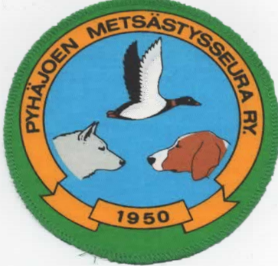 Pyhäjoen metsästysseura ry:n Kesäkokous 2023 	majalla ke 9.8.2023 klo 19.00Paikalla: 14henkilöäASIALISTA1§	Kokouksen avaus.	Raino avasi kokouksen klo.19.06 2§	Kokouksen puheenjohtajan ja sihteerin valinta.	puheenjohtaja:Raino P sihteeri:Jani R3§	Kokouksen laillisuuden ja päätösvaltaisuuden toteaminen	Ilmoitus Facebookissa metsästysseuran ryhmässä, Hirviporukan Whatsapp ryhmässä sekä seuran kotisivuilla.	Hyväksytty4§	Pöytäkirjantarkastajien valinta. 	Pasi Vatjus ja Sami Malinen5§	Kokouksen asialistan hyväksyminen.	Hyväksytty.6§	Johtokunnan esitys rauhoitusalueista.Etelänkylän rauhoitusalueet: Joen ja Pirttikosken eteläpuolentien väli Tiironsuvantoon asti rauhoitetaan kaikelta linnun pyynniltä. Pirttikosken rajaan asti (sähkölinja) sorsan- ja kyyhkynpyynti sallitaan.Punainen räme reunakallioitaan myöten rauhoitetaan metsäkanalinnun metsästykseltä.Pitkännevan tienvarsi molemmin puolin 100 metriä maantiestä rauhoitetaan pienriistan pyynniltä. Sorsastus on kielletty Kupuliskoskesta Alasalon saaren eteläkärkeen sekä Tuuttilan koskelta Paskaväylälle asti. Saari kuuluu myös rauhoituksen piiriin. Hyytämän lahdella Paskaväylän merenpuolelta on sorsastus sallittu. Hyytämän nokalla jäniksen pyynti sallittu. Rautiperällä pururata-alue rauhoitetaan kaikelta pyynniltä.Pohjankylän rauhoitusalueet: Kaikki linnunpyynti rauhoitetaan kaava-alueelta jokia myöten Pirttikosken rajaan asti. Sorsastus on kielletty Tuhkasen sillalta Kaukonlahteen ja Kittilänkoskeen. Sorsastus on sallittu Tiironsuvannosta Pirttikosken rajaan asti sekä Lahnaojalla. Kalasatamassa pyynti sarveikossa sallitaan, parkkipaikka ja aallonmurtaja rauhoitetaan. Jäniksen pyynti jokivarressa on sallittu 1.10. lähtien. Huom! Ampumaetäisyys 150 m lähimmästä mökistä!Joulurauha jouluaattona sekä joulupäivänä kaikille eläimille.Rauhoitusalueet Hyväksytty.7§	Vierailulupien hinnat ja myyntipaikat.Kausikortti on 45 euroa sisältäen vesilinnun, kyyhkyn ja pienriistan pyynnin (Huom! ei koske kaurista). Vuorokausilupa (24h) 15 euroa kyyhkyn, sorsan ja jäniksen sekä metsäkanalinnun pyyntiin isännän kiintiöstä. Vuorokausilupaan merkitään myös kellonaika.Mökkiläisillä on oikeus lunastaa lupa pienriistan pyyntiin.Lupia voi lunastaa Yrjänän Raudasta sekä johtokunnan jäseniltä: Raino Peltoniemi, puh. 0400-3830858, Jani Röning 045-6526 667, Jani Westerlund puh. 050-3779 552. Kausikortin sekä päiväluvan kyyhkyn, sorsan ja jäniksen pyyntiin voi myös maksaa tilille FI76 538117 20024542. Päivälupaan merkittävä luvan voimassaoloaika kellonaikoina. Kausikorttiin merkintä ”Pyhäjoen metsästysseuran kausilupa 2023Metsäkanalinnun pyyntiin päivälupaa ei tilisiirtona voi tehdä.	Hyväksytty.8§	Jäsenten metsästysoikeudet . 5 teertä (mieluummin uros-)jäniksen pyynnille ei kiintiötä1 metso mikäli metson metsästys on MMM:n mukaan sallittuakoppelo, peltopyy, fasaani ja riekko rauhoitettu	1 kauris, kauris kaadosta tehtävä saalisilmoitus omariistaan ja metsästysseuralle kun kaato on tapahtunut.Merihanhi:10.8.2023 — 20.8.2023 Vain pelloilta. Lakisääteinen saalisilmoitus. Kahden merihanhen metsästäjäkohtainen vuorokausikiintiö. Jyväruokinnan (ravintohoukutin) käyttö on kielletty peltometsästyksessä 10.8. – 20.8 kello 12. Kielto koskee myös tukikelpoisia riistalaitumia ja pieniä riistapeltojen kaltaisia peltoja, joita ei saa hyödyntää metsästyksessä.20.8.2023 klo 12 — 31.12.2023 Lakisääteinen saalisilmoitus. Kahden merihanhen metsästäjäkohtainen vuorokausikiintiö.Hanhen peltopyynti 10.8. alkaen.hanhen peltopyynti sallittu 10.8. alkaen viljeltyltä pellolta maanomistajan( viljelijän) luvalla. Ehdotus olisi, että metsästäjä pyytää henkilökohtaisen luvan viljelijältä, näin voidaan jäljittää jos tulee jälkikäteen jotain huomauttamista.Hyväksytty.9§	Metsästyksen valvonta.Jokainen jäsen on velvollinen suorittamaan metsästyksen valvontaa liikkuessaan luonnossa.	Hyväksytty.10§	Uudet jäsenet.	Juho Lehtelä	Konsta Lehtelä	Ville Mustakallio	Jouni Ponnikas	Konsta Sorsa	Reija Sorsa	Markku Vuotijohtokunta puoltaa uusien jäsenien liittymistä seuraan.	Hyväksytty.	Eronneet jäsenet	ei eroa anovia.11§	Muut esille tulevat asiat.	Maastoanomukset: Pattijoki, Yppäri, Piehinki. Parhalahti		AJOKOKEET17.09.2023 Pohjois-Pohjanmaan beagle ry. yhdistyksen mestaruus27.09.2023 Yppäri30.09.2023 Piehinki13.10.2023 Pattijoki20.10.2023 Yppäri11.11.2023 Pattijoki18.11.2023 Pohjois-Pohjanmaan beagle ry. Naisten Ajovoittaja08.12.2023 Pattijoki13.12.2023 Yppäri31.12.2023 Yppäri13.01.2024 Pattijoki27.01.2024 Yppäri(Päivä ilmoitetaan myöhemmin) Matti Pihlajanmaan muisto-ajot24.02.2024 Kansainväliset Erämies-AjotHAUKKUKOKEET				 	haukkukoe 9.9.2023 Parhalahtiemme nimeä maastoja valmiiksi vaan katsomme Hirvi/jäniskantojen ja susi tilanteen mukaan mitkä maastot annamme käyttöön. Raimo Keinänen on maasto-oppaana ajokokeissa. Johtokunta päättää muista haukkukokeista kun anomukset saapuvat.	Hyväksytty.jäsenrekisteriä päivitetään parhaillaan.Majan katto vuotaa ja vaatii pikaista remonttiaMetsästysseuralla osasto Pyhäjoen messuilla 16.9.202312§	Kokouksen päättäminen.	Kokous päätetty 19.47                                                    Pöytäkirjantarkastajien allekirjoituksetSami Malinen			Pasi Vatjus